§72.  Annual appropriation(REALLOCATED FROM TITLE 27, SECTION 95)An annual appropriation shall be made for the conservation and preservation of historically significant Maine State Library research material.  [PL 2003, c. 688, Pt. A, §30 (RAL).]1.  Annual grants.  Annual grants may be made to libraries and agencies for the purpose of conservation or preservation of unique library research materials. Projects proposals shall be evaluated based upon factors, including, but not limited to:A.  Institution commitment to development of a coordinated approach to conservation and preservation of research materials important to the State;  [PL 2003, c. 688, Pt. A, §30 (RAL).]B.  Research value of the materials;  [PL 2003, c. 688, Pt. A, §30 (RAL).]C.  Appropriateness of conservation and preservation methods;  [PL 2003, c. 688, Pt. A, §30 (RAL).]D.  Institutional capacity for successful maintenance of research materials, including facilities, experience and technical expertise;  [PL 2003, c. 688, Pt. A, §30 (RAL).]E.  Availability of staff with appropriate training and expertise;  [PL 2003, c. 688, Pt. A, §30 (RAL).]F.  Volume of interlibrary lending and accessibility of collections to the public; and  [RR 2015, c. 1, §32 (COR).]G.  Contribution of the institution to the grant project in matching funds.  [PL 2003, c. 688, Pt. A, §30 (RAL).][RR 2015, c. 1, §32 (COR).]2.  Approval of grants.  The Maine Library Commission shall approve grants with the advice of the State Librarian.[PL 2003, c. 688, Pt. A, §30 (RAL).]3.  Proposals.  Agencies and libraries applying for grants shall submit project proposals in a form prescribed by the Maine State Library.[PL 2003, c. 688, Pt. A, §30 (RAL).]SECTION HISTORYPL 2003, c. 688, §A30 (RAL). RR 2015, c. 1, §32 (COR). The State of Maine claims a copyright in its codified statutes. If you intend to republish this material, we require that you include the following disclaimer in your publication:All copyrights and other rights to statutory text are reserved by the State of Maine. The text included in this publication reflects changes made through the First Regular and First Special Session of the 131st Maine Legislature and is current through November 1. 2023
                    . The text is subject to change without notice. It is a version that has not been officially certified by the Secretary of State. Refer to the Maine Revised Statutes Annotated and supplements for certified text.
                The Office of the Revisor of Statutes also requests that you send us one copy of any statutory publication you may produce. Our goal is not to restrict publishing activity, but to keep track of who is publishing what, to identify any needless duplication and to preserve the State's copyright rights.PLEASE NOTE: The Revisor's Office cannot perform research for or provide legal advice or interpretation of Maine law to the public. If you need legal assistance, please contact a qualified attorney.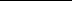 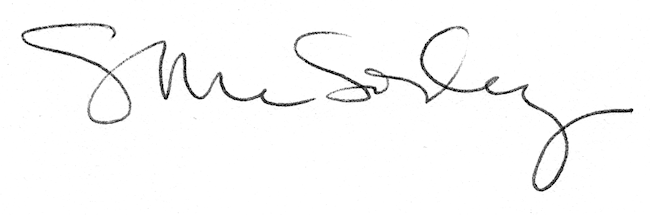 